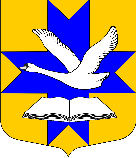 Администрация муниципального образованияБольшеколпанское сельское поселениеГатчинского муниципального районаЛенинградской областиПОСТАНОВЛЕНИЕот«19» декабря 2016г.                               			           № 433   Об утверждении Положения о порядкеучета  граждан, нуждающихся в предоставлении жилых помещенийпо договорам социального найма жилых помещений  жилищного фонда социального использованияРуководствуясь  ст. 91.14. Жилищного кодекса Российской Федерации,   областным законом Ленинградской области от 13.11.2015 № 116-оз «О предоставлении жилых помещений  по  договорам  найма жилых помещений  жилищного фонда  социального использования на территории Ленинградской области»,  «Уставом муниципального образования Большеколпанское сельское поселение Гатчинского муниципального района Ленинградской области, «Положением  об Администрации муниципального образования Большеколпанское сельское поселение Гатчинского муниципального района Ленинградской области», утверждённым решением Совета депутатов № 68 от 19.12.2011г.ПОСТАНОВЛЯЕТ:1. Утвердить  прилагаемое «Положение о порядке учета  граждан, нуждающихся  в предоставлении жилых помещений по договорам социального найма  жилых помещений  жилищного фонда  социального использования» (Приложение).2. Настоящее постановление подлежит официальному опубликованию и размещению на официальном сайте администрации.3. Контроль за выполнением постановления оставляю за собой. Глава администрации                                                              М.В. БычининаУТВЕРЖДЕНО Постановлением администрации  № 433 от 19.12. 2016 г.Положение о порядке учета  граждан, нуждающихся  в предоставлении жилых помещений по договорам социального найма  жилых помещений  жилищного фонда  социального использованияНастоящее Положение принято в соответствии с Жилищным кодексом Российской Федерации, областным законом Ленинградской области от 13.11.2015 № 116-оз «О предоставлении жилых помещений  по  договорам  найма жилых помещений  жилищного фонда  социального использования на территории Ленинградской области»,  в целях установления порядка учета администрацией Большеколпанского сельского поселения  (далее – «Администарцией») граждан, нуждающихся в предоставлении жилых помещений по договорам найма жилых помещений жилищного фонда социального использования (далее также - учет), в том числе порядка принятия на учет, отказа в принятии на учет, снятия с учета. 2. На учет нуждающихся в предоставлении жилых помещений по договорам найма жилых помещений жилищного фонда социального использования принимаются граждане, признанные по установленным Жилищным кодексом Российской Федерации основаниям нуждающимися в жилых помещениях, и граждане, признанные по основаниям, установленным федеральным законом, указом Президента Российской Федерации, областным законом или актом представительного органа местного самоуправления, нуждающимися в предоставлении жилых помещений по договорам найма жилых помещений жилищного фонда социального использования.3. Признание граждан нуждающимися в предоставлении жилых помещений по договорам найма жилых помещений жилищного фонда социального использования осуществляется Администрацией  путем соотнесения размера дохода и стоимости имущества граждан и членов их семей с максимальным размером дохода граждан и постоянно проживающих совместно с ними членов их семей и стоимости подлежащего налогообложению их имущества, установленного нормативным правовым актом представительного органа местного самоуправления, в соответствии с областным законом Ленинградской области от 13.11.2015 № 116-оз «О предоставлении жилых помещений  по  договорам  найма жилых помещений  жилищного фонда  социального использования на территории Ленинградской области».4. В целях принятия граждан на учет нуждающихся в предоставлении жилых помещений по договорам найма жилых помещений жилищного фонда социального использования применяется учетная норма площади жилого помещения.5. Граждане, которые с намерением принятия на учет нуждающихся в предоставлении жилых помещений по договорам найма жилых помещений жилищного фонда социального использования совершили действия, в результате которых такие граждане могут быть признаны нуждающимися в жилых помещениях, принимаются на учет нуждающихся в предоставлении жилых помещений по договорам найма жилых помещений жилищного фонда социального использования не ранее чем через пять лет со дня совершения указанных намеренных действий.6. При предоставлении гражданину жилого помещения по договору найма жилого помещения жилищного фонда социального использования учитываются действия и гражданско-правовые сделки с жилыми помещениями, совершение которых привело к уменьшению размера занимаемых жилых помещений или к их отчуждению за пять лет, предшествующих предоставлению гражданину жилого помещения по договору найма.7. Принятие граждан на учет нуждающихся в предоставлении жилых помещений по договорам найма жилых помещений жилищного фонда социального использования осуществляется Администрацией, на основании представленных данными гражданами заявлений о принятии на учет и документов, подтверждающих соответствие указанных граждан условиям, установленным областным законом Ленинградской области от 13.11.2015 № 116-оз «О предоставлении жилых помещений  по  договорам  найма жилых помещений  жилищного фонда  социального использования на территории Ленинградской области», в Администрацию или через многофункциональный центр (в  случае  наличия заключённого в установленном Правительством Российской Федерации порядке соглашением о взаимодействии между Администрацией  и многофункциональным центром).8. Заявление о принятии на учет подписывается всеми совершеннолетними дееспособными членами семьи, от имени недееспособных членов семьи заявление подписывается их законными представителями.9. Заявление о принятии на учет недееспособных граждан подписывается и подается их законными представителями.10. К членам семьи гражданина относятся лица, указанные в части 1 статьи 91.8 Жилищного кодекса Российской Федерации.11. С заявлением о принятии на учет должны быть представлены документы, подтверждающие соответствие граждан условиям, установленным  п.2 настоящего Положения и областным законом Ленинградской области от 13.11.2015 № 116-оз «О предоставлении жилых помещений  по  договорам  найма жилых помещений  жилищного фонда  социального использования на территории Ленинградской области», кроме документов, получаемых по межведомственным запросам Администрацией.12. Администрацией самостоятельно запрашиваются документы (их копии или содержащиеся в них сведения), необходимые для учета граждан, в органах государственной власти, органах местного самоуправления и подведомственных государственным органам или органам местного самоуправления организациях, в распоряжении которых находятся данные документы (их копии или содержащиеся в них сведения), если такие документы не были представлены заявителем по собственной инициативе.13. Гражданину, подавшему заявление о принятии на учет, выдается расписка в получении документов, указанных в  п. 12  настоящего Положения, с указанием их перечня и даты их получения Администрацией, а также с указанием перечня документов, которые будут получены по межведомственным запросам.14. В случае представления документов через многофункциональный центр расписка выдается указанным многофункциональным центром.15. Заявление о принятии на учет регистрируется в книге регистрации заявлений о принятии на учет нуждающихся в предоставлении жилых помещений по договорам найма жилых помещений жилищного фонда социального использования (далее - книга регистрации заявлений о принятии на учет).16. Решение о принятии на учет или об отказе в принятии на учет принимется по результатам рассмотрения заявления о принятии на учет и иных представленных или полученных по межведомственным запросам Администрацией, не позднее чем через 30 рабочих дней со дня представления документов, обязанность по представлению которых возложена на заявителя. В случае представления гражданином заявления о принятии на учет через многофункциональный центр срок принятия решения о принятии на учет или об отказе в принятии на учет исчисляется со дня передачи многофункциональным центром такого заявления в Администрацию.17. Администрация, в том числе через многофункциональный центр, не позднее чем через три рабочих дня со дня принятия решения о принятии на учет выдает или направляет гражданину, подавшему соответствующее заявление о принятии на учет, документ, подтверждающий принятие такого решения. В случае представления гражданином заявления о принятии на учет через многофункциональный центр документ, подтверждающий принятие решения, направляется в многофункциональный центр, если иной способ получения не указан заявителем.18. В принятии граждан на учет нуждающихся в предоставлении жилых помещений по договорам найма жилых помещений жилищного фонда социального использования допускается отказ по основаниям, установленным статьей 54 Жилищного кодекса Российской Федерации для отказа в принятии граждан на учет в качестве нуждающихся в жилых помещениях, предоставляемых по договорам социального найма.Решение об отказе в принятии на учет выдается или направляется гражданину, подавшему соответствующее заявление о принятии на учет, не позднее чем через три рабочих дня со дня принятия такого решения и может быть обжаловано им в судебном порядке.В случае представления гражданином заявления о принятии на учет через многофункциональный центр решение об отказе в принятии на учет направляется не позднее чем через три рабочих дня со дня принятия такого решения в многофункциональный центр, если иной способ получения не указан заявителем.19. Граждане считаются принятыми на учет нуждающихся в предоставлении жилых помещений по договорам найма жилых помещений жилищного фонда социального использования исходя из времени подачи заявлений о принятии на учет и документов, подтверждающих право соответствующих граждан состоять на таком учете, кроме документов, получаемых по межведомственным запросам  Администрацией.Граждане, принятые на учет до 1 марта 2005 года в целях последующего предоставления им жилых помещений по договорам социального найма, считаются принятыми на учет нуждающихся в предоставлении жилых помещений по договорам найма жилых помещений жилищного фонда социального использования с времени принятия указанных граждан на учет в качестве нуждающихся в предоставлении жилых помещений по договорам социального найма.Право состоять на учете нуждающихся в предоставлении жилых помещений по договорам найма жилых помещений жилищного фонда социального использования сохраняется за гражданами до получения ими жилых помещений по договорам найма жилых помещений жилищного фонда социального использования или до выявления предусмотренных областным законом Ленинградской области от 13.11.2015 № 116-оз «О предоставлении жилых помещений  по  договорам  найма жилых помещений  жилищного фонда  социального использования на территории Ленинградской области»  и настоящим Положением оснований снятия их с учета.20. Учет граждан, нуждающихся в предоставлении жилых помещений по договорам найма жилых помещений жилищного фонда социального использования, ведется по списку учета граждан, нуждающихся в предоставлении жилых помещений по договорам найма жилых помещений жилищного фонда социального использования (далее - список учета), из которого одновременно в отдельные списки учета включаются граждане, имеющие право на предоставление жилых помещений вне очереди в соответствии с жилищным законодательством Российской Федерации.21. В случае утраты права на предоставление жилых помещений по договорам найма жилых помещений жилищного фонда социального использования вне очереди граждане исключаются из соответствующих отдельных списков учета с сохранением очередности в списке учета.22. Включение граждан в списки учета производится Администрацией на основании решения о принятии на учет нуждающихся в предоставлении жилых помещений по договорам найма жилых помещений жилищного фонда социального использования в порядке очередности исходя из времени принятия этих граждан на учет нуждающихся в предоставлении жилых помещений по договорам найма жилых помещений жилищного фонда социального использования.23. Списки учета ведутся в единой книге учета граждан, нуждающихся в предоставлении жилых помещений по договорам найма жилых помещений жилищного фонда социального использования (далее - книга учета).24. На каждого гражданина, принятого на учет нуждающихся в предоставлении жилых помещений по договорам найма жилых помещений жилищного фонда социального использования, а также членов его семьи заводится учетное дело, которое содержит заявление о принятии на учет и документы, подтверждающие соответствие указанных граждан условиям, установленным областным законом Ленинградской области от 13.11.2015 № 116-оз «О предоставлении жилых помещений  по  договорам  найма жилых помещений  жилищного фонда  социального использования на территории Ленинградской области» и п.2 настоящего Положения.25. Для снятия граждан с учета нуждающихся в предоставлении жилых помещений по договорам найма жилых помещений жилищного фонда социального использования применяются основания, предусмотренные статьей 56 Жилищного кодекса Российской Федерации для снятия граждан с учета в качестве нуждающихся в жилых помещениях по договорам социального найма.